Drobné vodné živočíchy – pŕhlivce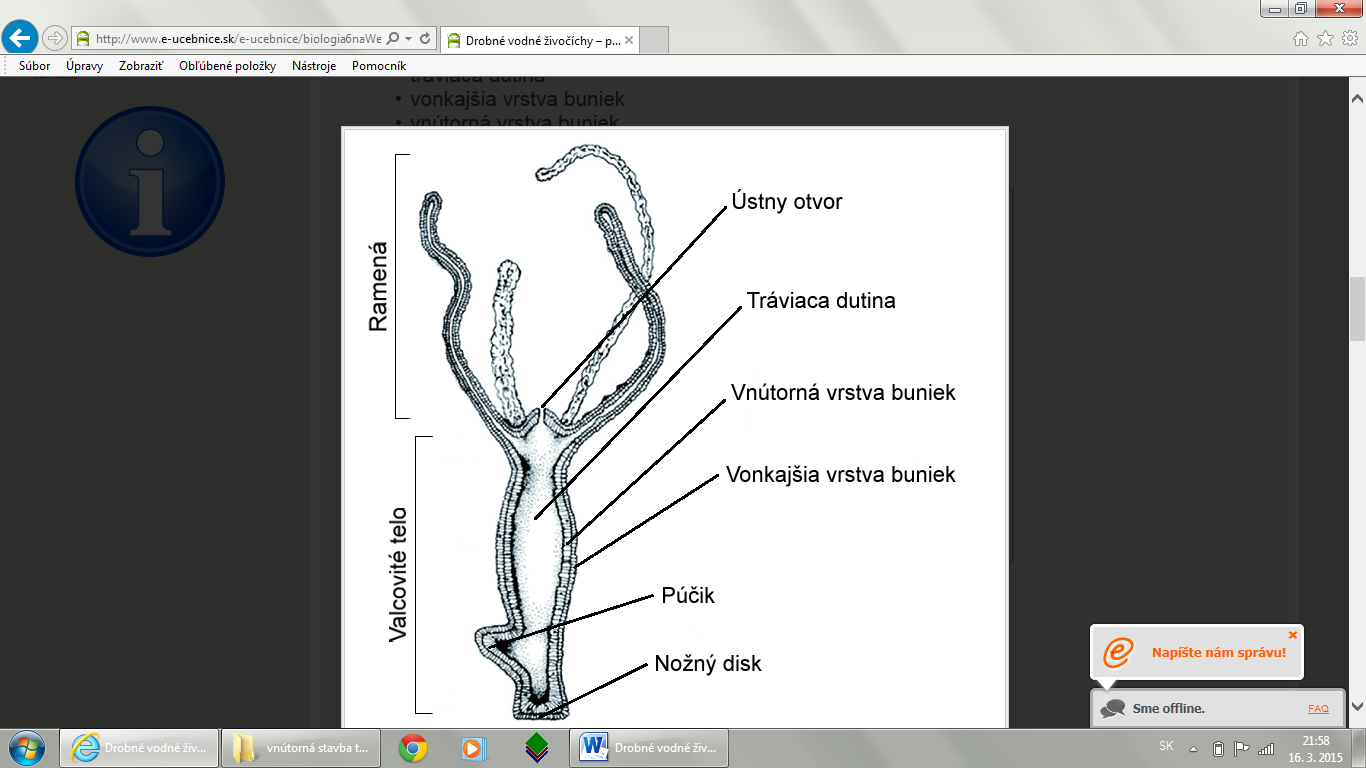 nezmar-je mnohobunkový živočích-nožným diskom je prichytený o podklad-má valcovité telo s ramenami a pŕhlivými bunkami, pomocou nich usmrcuje korisť-ústny otvor = vyvrhovací otvor-telo je zložené z – vonkajšej vrstvy buniek                               -vnútornej vrstvy buniek – tráviaca dutina-je schopný regenerácie – obnoviť stratené časti tela-má svalové buky-živí sa planktónom-dýcha – celým povrchom tela-nervová sústava - rozptýlená-je hermafrodit – obojpohlavný živočích – tvorí samčie aj samičie pohlavné bunky, ale nedozrievajú naraz-rozmnožuje sa – nepohlavne - pučaním                             -pohlavne – oplodnenie vo vodeZnezmar hnedýnezmar zelený